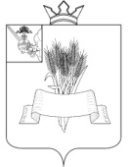 Администрация Сямженского муниципального округаВологодской областиПОСТАНОВЛЕНИЕот  01.11.2023   № 713с. Сямжа Вологодской областиО внесении изменений и дополнений в постановление Администрации Сямженского муниципального округа от 10.04.2023 № 239В соответствии с постановлением Правительства Российской Федерации от 17.05.2023 № 769 «О порядке создания, реконструкции и поддержания в состоянии постоянной готовности к использованию систем оповещения населения», ПОСТАНОВЛЯЮ:1. Внести в Положение о местной системе оповещения населения Сямженского муниципального округа об угрозе возникновения или возникновении чрезвычайных ситуаций природного и техногенного характера, возникающих в том числе при военных конфликтах или вследствие этих конфликтов, утвержденное постановлением Администрации Сямженского муниципального округа от 10.04.2023 № 239 «Об утверждении Положения о местной системе оповещения населения Сямженского муниципального округа об угрозе возникновения или возникновении чрезвычайных ситуаций природного и техногенного характера, возникающих, в том числе при военных конфликтах или вследствие этих конфликтов», следующие изменения и дополнения:1.1. Раздел V дополнить пунктами 8 и 9 следующего содержания:«8. План мероприятий, техническое задание и проектно-техническая документация на создание или реконструкцию МСОН проверяются на предмет соответствия пункту 7  Правил создания, реконструкции и поддержания в состоянии постоянной готовности к использованию систем оповещения населения, утвержденных постановлением Правительства Федерации от 17.05.2023 № 769 «О порядке создания, реконструкции и поддержания в состоянии постоянной готовности к использованию систем оповещения населения», и согласовываются администрацией округа с органом государственной власти субъекта Российской Федерации и с территориальным органом Министерства Российской Федерации по делам гражданской обороны, чрезвычайным ситуациям и ликвидации последствий стихийных бедствий - при создании или реконструкции МСОН.9. План мероприятий, техническое задание и проектно-техническая документация утверждаются Главой Сямженского муниципального округа.».1.2. Пункт 3 раздела VI после абзаца 1 дополнить абзацами 2 - 3 следующего содержания:«Включение оконечных средств оповещения и доведение до населения сигнала оповещения и соответствующей информации осуществляются в дневное время в первую среду марта и октября, при этом замещение эфирного телевизионного вещания и радиовещания осуществляется с 10 часов 43 минут по местному времени продолжительностью до 1 минуты.При подготовке к проведению комплексных проверок готовности МСОН администрацией округа заблаговременно (не позднее 3 рабочих дней до их начала) осуществляется информирование населения об их проведении.».2. Настоящее постановление вступает в силу со дня его подписания. 3. Настоящее постановление подлежит размещению на официальном сайте Сямженского муниципального округа https://35syamzhenskij.gosuslugi.ru в информационно-телекоммуникационной сети Интернет.          4. Информацию о размещении настоящего постановления на официальном сайте Сямженского муниципального округа опубликовать в газете «Восход».Глава Сямженского муниципального округа	                                 С.Н. Лашков